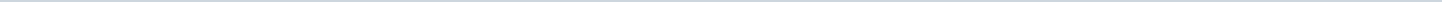 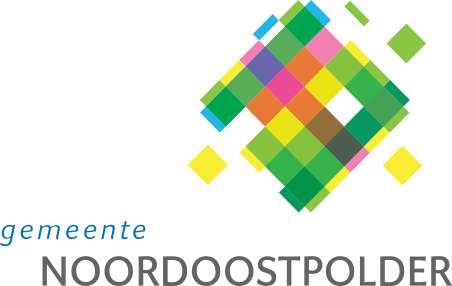 Gemeente NoordoostpolderAangemaakt op:Gemeente Noordoostpolder28-03-2024 15:26Politieke vragen4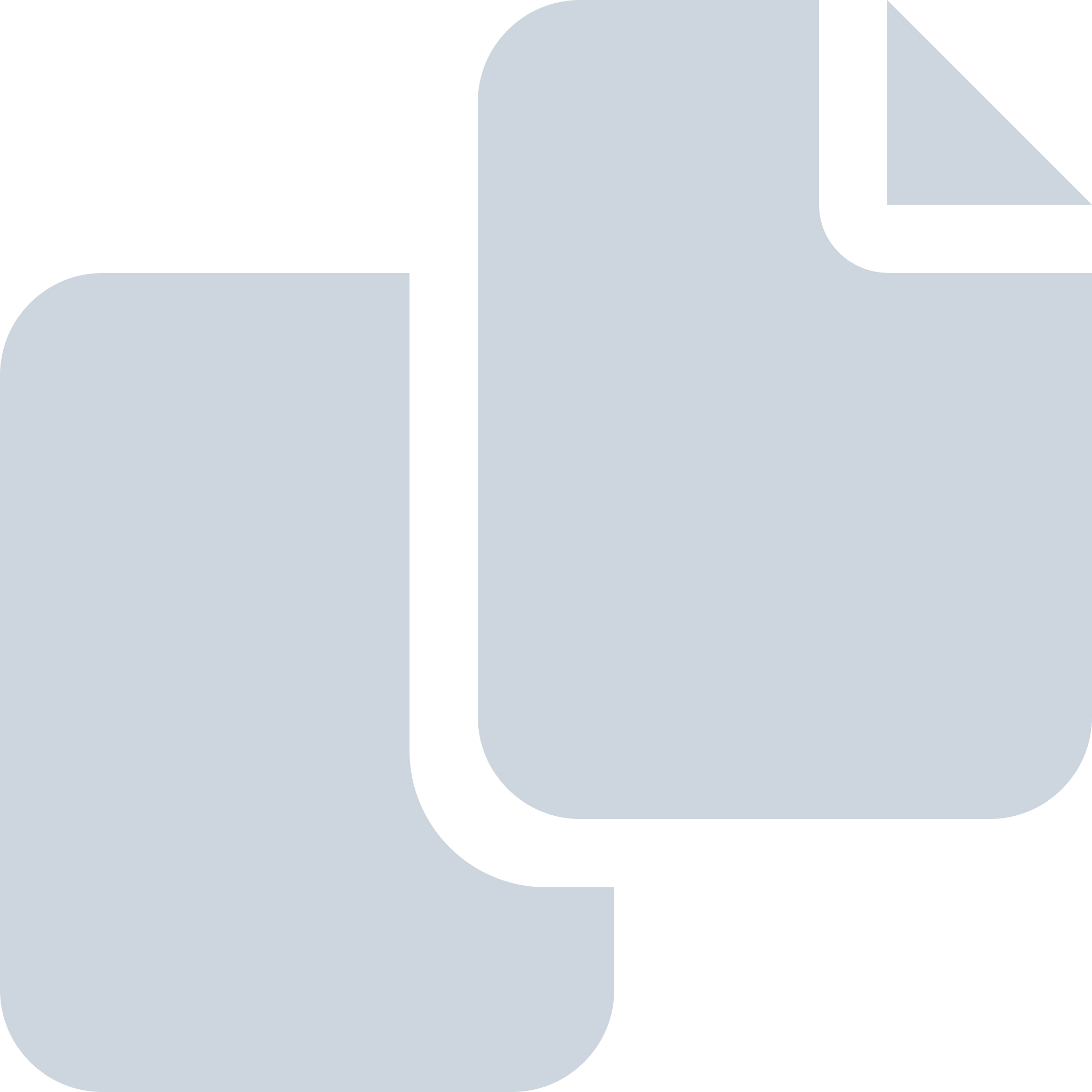 Periode: april 2019#Naam van documentPub. datumInfo1.E03 Beantwoording vragen PvdA Vervolgvragen gegevens rouwverwerking Carrefour11-04-2019PDF,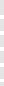 71,28 KB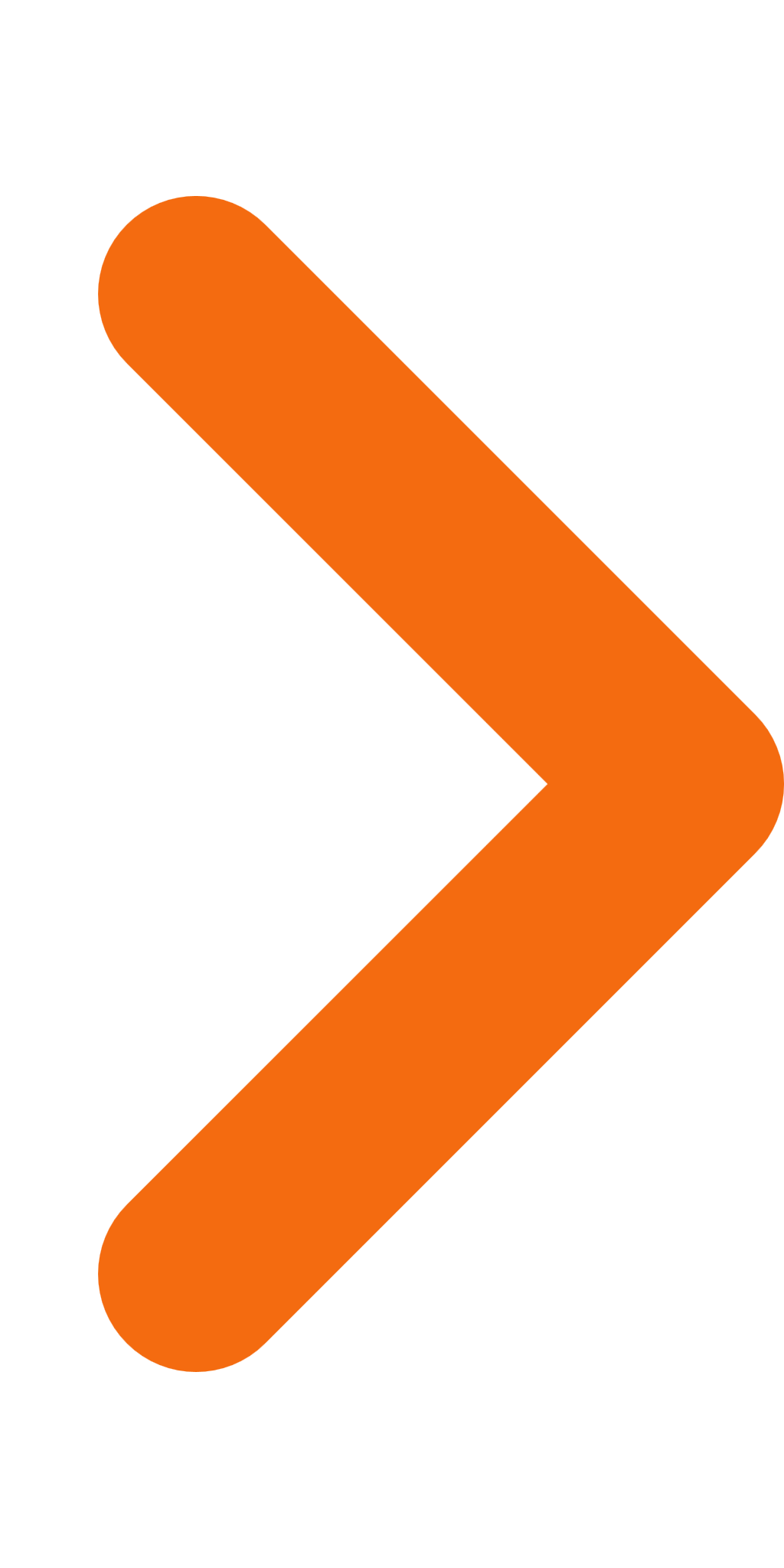 2.E02 Beantwoording vragen ONS over Woonplaatsbeginsel voor jeugdzorg25-04-2019PDF,72,49 KB3.E02 Beantwoording vragen CU-SGP Onderzoek naar oostelijke Randweg Urk04-04-2019PDF,74,47 KB4.E01 Beantwoording vragen CU-SGP over Rapport 'Grond in Beweging'25-04-2019PDF,88,60 KB